                          Exit Pass – Infinity Expo Pvt Ltd 2018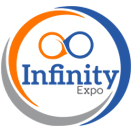  This is to certify that the exhibitor has paid all the dues and additional payment of the exhibition. We    allowed them to take out the following goods, which they had brought for display during the exhibitionCompany Name 	 Concerned Person 		                                                                                                                                  Mob			 Stall No.  		  Sqm 	Sr. No.Description of ItemsNo. of Packing Cases